Возможность  приобщиться к современным достижениям науки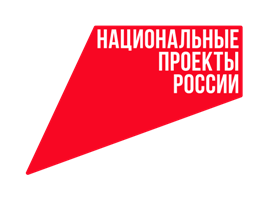 Учащиеся мценской школы № 9 встретились с кандидатом биологических наук, ведущим научным сотрудником лаборатории биохимической генетики Всероссийского научно-исследовательского института селекции плодовых культур, руководителем гранта Российского Научного Фонда «Изучение генома смородины Ribes l. с помощью ДНК маркеров» Анной Пикуновой.- Встреча была проведена с обучающимися 10-х и 11-х классов, в которых изучение химии и биологии является профильным, - рассказывает директор школы Василина Полякова. - Также на встрече присутствовали обучающиеся 9 «Г» класса вместе с классным руководителем, учителем биологии, Светланой Яшкиной.  Тема выступления «Геномные технологии» очень заинтересовала обучающихся, поскольку вопросы генетики очень актуальны и могут стать мотиватором при выборе будущей профессии. Анна Викторовна рассказала обучающимся о причинах изучения генетики, важном значении ДНК в жизни не только человека, но и живой природе в целом. Также поднимался вопрос пользы и отрицательных последствий генно-модифицированных организмов. Анна Викторовна заинтересовала обучающихся тем, что провела свое занятие в виде беседы: интересовалась мнением обучающихся, учила их приводить примеры, рассказала об актуальных в современных условиях ПЦР-анализах.- Мне очень понравилась встреча с Анной Викторовной, так как она рассказала много интересного о своей профессии, объяснила базовые понятия генетики, рассказала о современных методах секвенирования и ответила на интересующие нас вопросы, - так отзывается о встрече с обучающаяся 9 «Г» класса, Алина Киселева.- Таким образом, Центр естественно-научной и технологической направленностей «Точка роста», открытый в школе благодаря реализации национального проекта «Образование» дал возможности выпускникам приобщиться к современным достижениям науки в области геномных технологий и побеседовать с кандидатом биологических наук, - отметила Василина Полякова. - Надеемся, что подобные встречи станут школьной традицией. 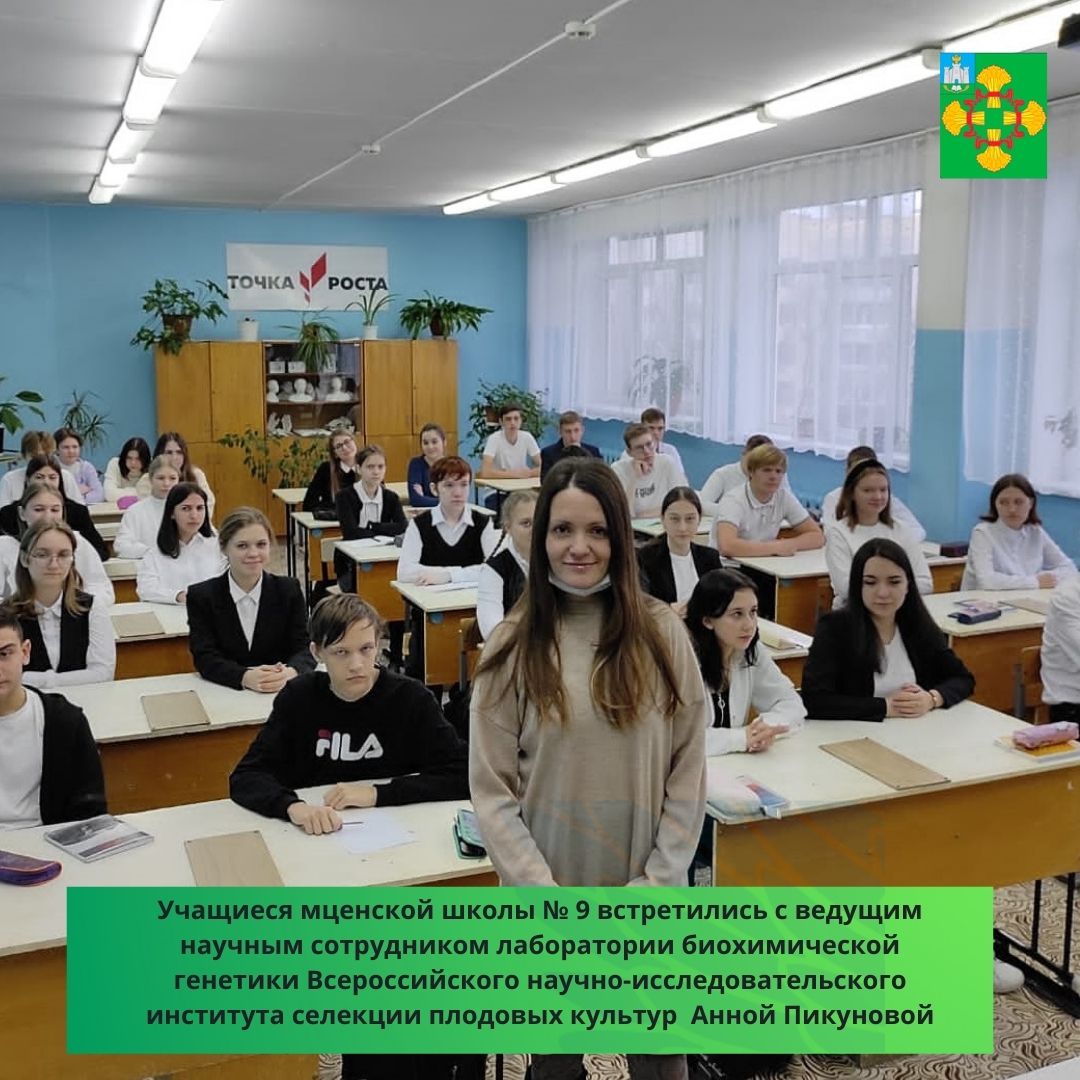 